	PREFEITURA MUNICIPAL DE SANTO ANTONIO DE POSSE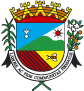 				Estado de São PauloFICHA DE INSCRIÇÃO MUNICIPAL(JURÍDICA)   INSCRIÇÃO Nº_______________DADOS DA EMPRESARazão Social:___________________________________________________________________________Nome Fantasia:___________________________________________________________________________________CNPJ: 	______________________/___________-_______	Inscrição Estadual: _______________________________Registro na JUCESP: ____________________ Data Registro: ____/____/_____  OPTANTE SIMPLES (    )  e-mail: __________________________________________________________________________________________LOCALIZAÇÃOEndereço: _______________________________________________________________________________________Bairro:_____________________________________Cidade:	 Santo Antonio de Posse 			 Estado: S.P. Fone: (___) ______________________ Fone (___) ________________________ Cel. (___) _____________________Imóvel próprio (__) Imóvel  alugado (__)  Outros (__)  Código Imóvel:____________  Área de ocupação (m²): ______ Nome do Proprietário:______________________________________________________________________________ENDEREÇO DE CORRESPONDÊNCIA (Obrigatório se a empresa estiver localizada fora da área de cobertura dos Correios) Endereço________________________________________________________________________________________Bairro:_________________________Cidade:_____________________________ CEP:_________-_____ Estado:____REPRESENTANTE LEGAL DA EMPRESANome___________________________________________________________________________________________CPF: _______._______._______-_______	RG: _______________________________	Órgão emissor: ____________Endereço: _______________________________________________________________________________________Bairro:_________________________Cidade:_____________________________ CEP:_________-_____ Estado:____Fone: (___)______________________ Fone(____)_______________________ Cel.(____) _____________________E-mail: _________________________________________________________________________________________DADOS DO ESCRITÓRIO DE CONTABILIDADE E/OU CONTADORNome e/ou Razão Social: ___________________________________________________________________________CPF e/ou CNPJ: _________________________________________Nº Registro CRC:___________________________Endereço:________________________________________________________________________________________Bairro: _____________________Cidade:_______________________________ CEP: _______________  Estado:____ Fone: (____) _____________________ e-mail: _________________________________________________________MEMORIAL DE ATIVIDADES E ANÁLISE DE ZONEAMENTOFINALIDADE DO ESTABELECIMENTO Atividade Principal: ___________________________________________CNAE: ______________________Atividades Acessórias: (vide cartão CNPJ anexo)QUANTIDADE DE FUNCIONÁRIOS: (    ) Masculino	(    ) Feminino (incluindo menor aprendiz e estagiários)HORÁRIO FUNCIONAMENTO: 	 Segunda a Sexta:  ______ as ______  	Sábados:  ______  as ______    					 Domingos:  ______ as ______  		Feriados: ______  as ______  SISTEMAS DE ILUMINAÇÃO E VENTILAÇÃO: De acordo com as exigências do Código de ObrasINSTALAÇÕES DE ÁGUA POTÁVEL: (   ) Rede Pública	(   ) Poço Artesiano próprio SISTEMA DE RETIRADA DE LIXO COMUM - DOMICILIAR: (   ) Será feita pela Coleta PúblicaSISTEMAS DE EXPOSIÇÃO E ARMAZENAMENTO DE PRODUTOS: (   ) Inexistente			(   ) Em plásticos				(   ) Em vitrines(   ) Outros (Descrever):_____________________________________________________________________________________________________________________________________________________________________________________________________________________________________________________________________________SISTEMAS DE REFRIGERAÇÃO:(   ) Inexistente			(   ) Em geladeiras		(   ) Outros (Descrever):__________________________________________________________________________________________________________________________________________________________________________MAQUINARIA UTILIZADA:(   ) Inexistente(   ) Existente (Descrever):__________________________________________________________________________________________________________________________________________________________________________________________________________________________________________________________________________Santo Antônio de Posse, _____ de _________________  de  20____             						              __________________________________________								    	        ContribuinteDe acordo com a Lei 016/2010 (Uso e Ocupação do Solo), o endereço indicado acima encontra-se em:(   ) Zona Exclusivamente Residencial		(   ) Zona Predominantemente Industrial(   ) Zona Predominantemente Residencial		(   ) Zona Exclusivamente Industrial(   ) Zona Comercial 				(   ) Zona RuralParecer: ________________________________________________________________________________________________________________________________________________________________________________________________________________________________________________________________________________________________Observação: O parecer acima se restringe ao zoneamento, sendo necessário o atendimento às demais exigências legais.Data: ______/______/______				___________________________________________	  									ResponsávelCadastro efetuado em:   ______/______/______		___________________________________________	  									Responsável 	Disponível em: www.pmsaposse.sp.gov.br ► Formulários ►  Ficha Inscrição Municipal Pessoa Jurídica